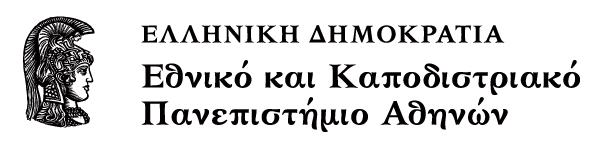 ΙΣΤΟΡΙΑ ΑΡΧΑΙΩΝ ΑΝΑΤΟΛΙΚΩΝ ΕΚΚΛΗΣΙΩΝΕνότητα: Η Εκκλησία της Ινδίας (Χριστιανοί του Μαλαμπάρ)Δημήτριος Ν. ΜόσχοςΤμήμα ΘεολογίαςΣκοποί ενότηταςΗ πληροφόρηση για τα βασικά γεωγραφικά και ιστορικά δεδομένα της γηγενούς χριστιανικής παρουσίας στην Ινδική χερσόνησο.Η ένταξη βασικών πληροφοριών για τη γένεση, τις δογματικές διαμάχες και την εσωτερική εκκλησιαστική ζωή (μοναχισμός, τέχνη) στο γενικότερο (πολύπλοκο) σύνολο της ιστορίας του Χριστιανισμού στην Ινδία.Περιεχόμενα ενότηταςΟἱ Χριστιανοί τοῦ Ἁγίου Θωμᾶ στό Μαλαμπάρ ἸνδίαςΒιβλιογραφίαΑ. Ἀρβανίτη, Ὁ ἀπόστολος Θωμᾶς καὶ ἡ συριακὴ ἐκκλησία τοῦ Μαλαμπὰρ ἐν τῇ ἱστορίᾳ καὶ ἐν τῷ παρόντι, Ἀθῆναι 1962, Chr. Chaillot, Vie et Spiritualité, ό.π., σ. 101-118.Ἀρχαῖες πηγέςἩ ἱστορία τοῦ Χριστιανισμοῦ στήν Ἰνδία ἔχει τήν ἀξία της διότι πρόκειται γιά γηγενῆ Χριστιανισμό, πού ἐμφανίζεται ἀπό ἀρχαιότατους χρόνους στήν περιοχή τοῦ Μαλαμπάρ στήν Κεράλα, στή ΝΔ γωνία τῆς ἰνδικῆς χερσονήσου. Γιατί εἰδικά ἐκεῖ, φαίνεται ὄτι βρίσκουμε ἀπάντηση ἀπό τό γεγονός ὅτι ἀποτελοῦσε πέρασμα καί προορισμό τοῦ θαλασσίου δρόμου ἀπό τά ἀνατολικά ἄκρα τῆς ἀραβικῆς Χερσονήσου (σημ. Ἐμιρᾶτα), ὅπου φαίνεται πώς ὑπῆρχαν συριακές χριστιανικές κοινότητες, εἴτε μέσω Ἐρυθρᾶς θαλάσσης στό κάτω ἄκρο τῆς ἀραβικῆς χερσονήσου (σημ. ‘Υεμένη). Οἱ ἀποστολές διέσχιζαν τόν Ἰνδικό Ὠκεανό καί τελικά κατέληγαν στήν περιοχή αὐτή.Γιά τό χρόνο πού ξεκινᾶ αὐτή ἡ παρουσία εἶναι δύσκολο νά μιλήσει κανείς. Ὑπάρχει ἰσχυρή παράδοση γιά σύνδεση τῆς κοινότητας αὐτῆς μέ τό κήρυγμα τοῦ ἀποστόλου Θωμᾶ. Βεβαίως,  τό ὄνομα τοῦ ἀποστόλου Θωμᾶ συνδέεται ἔντονα μέ τόν συριακό χῶρο (τό ἀπόκρυφο Εὐαγγέλιο Θωμᾶ εἶναι πιθανόν συριακῆς προελεύσεως), ἐνῶ ἄλλη παράδοση συνδέει τόν ἀπόστολο Θωμᾶ καί μέ κήρυγμα στά ΒΔ τῆς χώρας καί κατόπιν μέ μετάβασή του στήν Κεράλα καί μαρτύριό του ἐκεῖ. Παράλληλα, κάποια στιγμή ἐμφανίζεται καί ἡ σύνδεση μέ τήν ἀποστολική αὐθεντία τοῦ Βαρθολομαίου, ἀλλά δέν φαίνεται νά ἐντοπίζεται κάπου καί νά παίζει κάποιο ρόλο. Ἡ σύγχρονη ἔρευνα διαφωνεῖ γιά τό κατά πόσον ἔχουν ἱστορική βάση αὐτά καί οἱ πιό σκεπτικιστές τοποθετοῦν τίς ἀπαρχές τοῦ Χριστιανισμοῦ μόλις τόν 4ο αἰ. ἐκεῖ, μέ προέλευση τήν Περσία. Μιά πιό μετριοπαθής προσέγγιση, ὅμως, δέχεται κάποια ἱστορικότητα στά διαλαμβανόμενα περί τοῦ Θωμᾶ καί ἀνεβάζει τήν περίοδο ἐμφάνισης τῶν πρώτων Χριστιανῶν στόν 2ο αἰ.Ἡ ἀρχαιότερη μαρτυρία ὀργανωμένης ἱεραποστολῆς στούς Ἰνδούς ἀναφέρεται στό Χρονικό τοῦ Seert σύμφωνα μέ τό ὁποῖο τήν ἐποχή τῶν ἡγεμόνων Sahlupa καί Papa (περί τό 295/300) ὁ ἐπίσκοπος τῆς Basra Dudi (Δαβίδ) πῆγε στήν Ἰνδία καί μετέστρεψε πολύ λαό στό Χριστό. Τόν 4ο αἰ. ὑπαινίσσονται οἱ ὕμνοι τοῦ Ἐφραίμ Σύρου πρός τιμήν τοῦ Ἀποστόλου Θωμᾶ τήν ὕπαρξη χριστιανικῶν κοινοτήτων στήν Ἰνδία τήν ἐποχή τοῦ ἰδίου. Πιό βέβαιη ἱστορικά εἶναι ἡ ἀποστολή τοῦ αὐτοκράτορα Κωνστάντιου περί τό 354 μέσω τοῦ Ἰνδοῦ Θεόφιλου στούς Σαβαίους στή Ν. Ἀραβία (Ὑεμένη), Ἀβησσυνία (Αἰθιοπία), Κεϋλάνη (Σρί Λάνκα) καί Ἰνδία. Ἐπίσης, ἔχουμε εἰδήσεις γιά συριακές συνήθειες πρό τῆς ἐποχῆς τοῦ καθολικοῦ Papa (π.χ. κάθονταν κατά τήν ἀνάγνωση τοῦ Εὐαγγελίου, ἐνάντια στίς Ἀποστολικές Διαταγές ΙΙ, 57). Ὁ Θεόφιλος φέρεται νά κατάγεται ἀπό τό νησί Diu (Kathiawar) καί νά ήταν ὅμηρος στή ρωμαϊκή Αὐλή, καί μετά νά γύρισε στήν Ἰνδία, ὅπου ἔδρασε ὑπέρ τοῦ Ἀρειανισμοῦ. Γιά τίς εἰδήσεις αὐτές βλ. τά ἀποσπάσματα τῆς Ἐκκλησιαστικῆς ἱστορίας τοῦ Φιλοστοργίου, πού διασώζει ὁ Φώτιος (PG 65, III, 4, βλ. καί Ἀρβανίτη, Θωμᾶς, 44-47).Πιό βέβαιη εἶναι ἡ δράση τοῦ ἐμπόρου Marj Thomas ἀπό τήν Ἰερουσαλήμ περί τό 345, πού, ἀπεσταλμένος τοῦ Σύριου Καθολικοῦ ἀναμόρφωσε τήν Ἐκκλησία, τήν ἀνύψωσε ἀπέναντι στήν κοινωνική θέση καί τόν ἔλεγχο τῶν τοπικῶν ἀρχόντων (ἐνσωματώθηκε στό σύστημα καστῶν;) καί τέλος εἰσήγαγε ἕνα ἰδιαίτερο τύπο ναοδομίας ἐπηρεασμένος ἀπό τίς ντόπιες παραδόσεις. Πολλά πράγματα πού ἀφοροῦν τή ζωή του, πάντως, βασίζονται σέ προβληματικές, ἁγιολογικές πηγές, ἐνῶ ἄλλοι χρονολογοῦν τή δράση του τόν 8ο αἰ. καί ὄχι τόν 4ο. Ὅλα τά παραπάνω δημιουργοῦν τό ξεκάθαρο συμπέρασμα ὅτι ἡ ἰνδική Ἐκκλησία ἦταν ἄρρηκτα συνδεδεμένη μέ τήν ἀνατολικοσυριακή καί μέ τόν Καθολικό Σελευκείας-Κτησιφῶντος, ἀλλά κυρίως μέ τόν Μητροπολίτη Fars , στή δικαιοδοσία τοῦ ὁποίου οἱ Χριστιανοί χρησιμοποιοῦσαν μᾶλλον περσική παχλεβί γλώσσα καί ὄχι συριακή. Σημαντικό τεκμήριο εἶναι καί οἱ σωζόμενοι πέτρινοι σταυροί στό Murrucira, Katamarran, Kottayyam Cherriya Palli, οἱ περσικές ἐπιγραφές τῶν ὁποίων γιά κάποιο διάστημα ἔθρεψαν τή θεωρία ὅτι πρόκειται γιά μανιχαϊκά λατρευτικά σύμβολα (A C Burnell, On some Pahlavi inscriptions in South India, Indian Antiquary, November 1874)Κατά τόν 6ο αἰ. (520-525) ἔχουμε τή μαρτυρία τοῦ Κοσμᾶ Ἰνδικοπλεύστου.Βλ. τό ἑπόμενο ἀπόσπασμα ἀπό τή Γεωγραφία τοῦ Κοσμᾶ Ἰνδικοπλεύστου Ἐν Ταπροβάνῃ νήσῳ ἐν τῇ ἐσωτέρᾳ Ἰνδίᾳ, ἔνθα τὸ Ἰνδικόν πέλαγός ἐστι, καὶ Ἐκκλησία Χριστιανῶν ἐστιν, ἐκεῖ καὶ κληρικοὶ καὶ πιστοί, οὐκ οἶδα δὲ εἰ καὶ περαιτέρω. Ὁμοίως καὶ εἰς τὴν λεγομένην Μαλέ (Malabar), ἔνθα τὸ πέπερι γίνεται καὶ ἐν τῇ Καλλιάνῃ (Kalyâni κοντά στή Βομβάη) δὲ τῇ καλουμένῃ, καὶ ἐπίσκοπός ἐστιν ἀπὸ Περσίδος χειροτονούμενος. Ὁμοίως καὶ ἐν τῇ νήσῳ τῇ καλουμένῃ Διοσκορίδους κατὰ τὸ αὐτὸ Ἰνδικὸν πέλαγος, ἔνθα καὶ οἱ παροικοῦντες ἑλληνιστὶ λαλοῦσι, πάροικοι τῶν Πτολεμαίων τῶν μετὰ Ἀλέξανδρον τὸν Μακεδόνα ὑπάρχοντες, καὶ κληρικοί εἰσιν ἐκ Περσίδος χειροτονούμενοι καὶ πεμπόμενοι ἐν τοῖς αὐτόθι καὶ χριστιανοὶ πλῆθος: ἥν νῆσον παρέπλευσα μέν, οὐ κατῆλθον δὲ ἐν αὐτῇ: συνέτυχον δὲ ἀνδράσι τῶν ἐκεῖ ἑλληνιστὶ λαλοῦσιν, ἐλθοῦσιν ἐν τῇ Αἰθιοπία. Ὁμοίως δὲ καὶ ἐπὶ Βάκτροις καὶ Οὔννοις καὶ Πέρσαις καὶ λοιποῖς Ἰνδοῖς καὶ Περσαρμενίοις καὶ Μήδοις καὶ Ἐλαμίταις καὶ πάσῃ τῇ χώρᾳ Περσίδος καὶ ἐκκλησίαι ἄπειροι καὶ ἐπίσκοποι καὶ Χριστιανοὶ λαοὶ πάμπολλοι καὶ μάρτυρες πολλοὶ καὶ μονάζοντες ἡσυχασταί».Στή συνέχεια οἱ εἰδήσεις εἶναι σποραδικές. Ὁ Γρηγόριος Τουρρώνων (544-595) ἀναφέρει πληροφορίες κάποιου Θεοδώρου Ἰνδοῦ ὅτι στίς Ἰνδίες βρισκόταν Μονή μέ τό λείψανο τοῦ ἀποστόλου Θωμᾶ (πρίν μεταφερθεῖ στήν Ἔδεσσα, πρᾶγμα πού ὅμως εἶχε γίνει τό 394) μέ ἀκοίμητη κανδήλα πού δέν ἄναβε χέρι ἀνθρώπου (PL 71, 733). Τόν 7ο αἰ. γράφει ὁ Καθολικός Iso-yahb Γ΄ (650-657/60) στόν Μητροπολίτη τοῦ Riwardasir Περσίας Συμεών σχετικά μέ τίς τοπικές ἐκκλησίες ἐκεῖ γιά τίς ὁποῖες δείχνει μέν τό ἐνδιαφέρον του, ἀλλά ἐπαναβεβαιώνοντας (ἤ καί ἐπεκτείνοντας) τή δικαιοδοσία του. Ἐπί Καθολικοῦ Τιμοθέου Α΄ (780-823) ἡ Ἰνδία ἦταν ἀνεξάρτητη Μητρόπολη, ἐνῶ ἐπί Καθολικοῦ Θεοδοσίου (853-858) γίνεται ἤδη μνεία ὅτι ὁ Ἰνδός Μητροπολίτης δέν εἶναι πλέον σέ θέση νά μετέχει τακτικά στή Σύνοδο. Ὑπάρχει ἐπίσης καί θρυλλούμενη ἀποστολή τοῦ Sighelm ἀπό τόν βασιλιᾶ τῆς Ἀγγλίας Ἀλφρέδο τό 883 στόν τάφο τοῦ ἀποστόλου Θωμᾶ, ἐπειδή ὁ συγκεκριμένος βασιλιάς θεώρησε ὅτι μέ τή βοήθεια τοῦ ἁγίου νίκησε τούς Δανούς.Μεσαιωνικές δυτικές πηγέςΔυτικοί περιηγητές ἀπό τόν ὕστερο Μεσαίωνα φθάνουν στήν Ἰνδία καί ἀρχίζουν τίς δικές τους ἀναφορές, πού ὅμως εἶναι κι αὐτές ἐπηρεασμένες ἀπό τή δυτική κουλτούρα. Τέτοιοι εἶναι ὁ Μάρκο Πόλο (1293), ὁ Ἰωάννης τοῦ Monte Corvino (1293), ὁ ἀδελφός Oderic Mathiussi (1325) πού μιλᾶ γιά 15 οἰκογένειες γύρω ἀπό τό ναό, πού περιγράφει γεμάτο εἴδωλα, ὁ Ἰωάννης Marignola (Marignolli 1349) καί ὁ Nicola di Conti (1440). Λόγῳ τῆς δυτικῆς τους παιδείας δέν εἶναι σέ θέση νά ἀξιολογήσουμε ἀπόλυτα τίς πληροφορίες τους, π.χ. οἱ ἀναφορές τους γιά «εἴδωλα» δέν ξέρουμε κατά πόσον ἀναφέρονται σέ χριστιανικά ἀντικείμενα (εἰκόνες, ἀνάγλυφα) ἤ πρόκειται γιά ἀλλόθρησκους πού ἐκείνοι θεωροῦσαν Χριστιανούς. Σέ κάθε περίπτωση ἀναφέρονται προνόμια καί λειτουργίες πού δείχνουν τήν ὑψηλή θέση τῶν Χριστιανῶν ἐκεῖ.Ἤδη βρισκόμαστε στή νέα ἐποχή πού ἀνατέλλει μέ τόν ἐρχομό τῶν Πορτογάλων. Τό 1490 τρεῖς Ἰνδοί φθάνουν στό Νεστοριανό Καθολικό  (Σίμων Δ΄ Basidi;) καί τοῦ ζητοῦν νά χειροτονήσει ἐπισκόπους. Οἱ δύο γυρίζουν πίσω ἐπίσκοποι, ἐνῶ τό 1503/04 ὁ νέος Καθολικός Eliya (Ἠλίας) Ε΄ κι ἄλλους, πού γίνονται οἱ μάρτυρες τῆς πρώτης ἐπαφῆς μέ τούς Πορτογάλους. Οἱ Χριστιανοί, πάντως, ἀπό μιά πολυπληθῆ Ἐκκλησία διεσπαρμένη σέ πολλά μέρη τῆς ἰνδικῆς Χερσονήσου, ἀρχίζει καί παρακμάζει γιατί πολιτιστικά καί πληθυσμιακά διώκεται καί περιθωριοποιείται. Μόνον ἡ σχετικά κλειστή καί ἀπομονωμένη περιοχή τοῦ Malabar διατηρεῖ οὐσιαστική παρουσία, ἐνῶ ὁ τάφος τοῦ ἀποστόλου Θωμᾶ στό Mailapur στίς ἀνατολικές ἀκτές τοῦ Koromandel Ν. τοῦ Madras βρίσκεται σ’ ἕνα ἀποχριστιανοποιημένο περιβάλλον καί τελικά (1540) τά ὀστᾶ του ἀπάγονται στήν Goa ἀπό τόν Μινορίτη Antonius Patronus. Μ’ αὐτά, ὅπως καταλαβαίνουμε, εἰσέρχεται ἡ ἐποχή τῆς διείσδυσης τῆς Λατινικῆς Ἐκκλησίας.Ἡ περίοδος αὐτή χαρακτηρίζεται ἀπό τήν ἐπιθετική στάση τῶν ρωμαιοκαθολικῶν μοναστικῶν ταγμάτων (κυρίως Φραγκισκανῶν καί Δομηνικανῶν καί ἀπό τήν ἄλλη Ἰησουϊτῶν), πού ὅμως μάχονται καί μεταξύ τους γιά τήν ἐπιρροή στήν περιοχή. Ἀπό τήν ἄλλη καί οἱ Νεστοριανοί Χριστιανοί δέν εἶναι ἑνωμένοι γιατί τό σχίσμα στήν Περσία πού ὁδήγησε στή δημιουργία τοῦ οὐνιτικοῦ Πατριαρχείου τῶν Χαλδαίων τό 1552, πού ἀναφέραμε στό προηγούμενο μάθημα, ἐπέδρασε καί στήν Ἰνδία μέ περίεργες συνέπειες. Ὁ ἀντιλατῖνος Μητροπολίτης Mar Joseph ἦταν ὁπαδός τοῦ σχισματικοῦ Πατριάρχη Ebed-Jesu καί πέθανε τό 1569 στή Ρώμη ὡς Νεστοριανός, ἐνῶ ὁ Mar Abraham ἐστάλη ἀπό τόν Πατριάρχη Συμεών Ε΄ (1538-1551) καί τελικά ὑπέγραψε τό 1568 μιά ὁμολογία πίστεως στή Ρώμη, πού ὅμως ἦταν νεστοριανή, ἀλλά διέλαθε τῆς προσοχῆς, διότι ἦταν στά συριακά, πού δέν τά καταλάβαινε κανένας. Μολονότι χειροτονήθηκε ἀπό τόν πάπα (ξανά!) ἀντιμετώπισε τούς Φραγκισκανούς, πού ἤθελαν μόνοι τους νά «ἐκχριστιανίσουν» τήν Ἰνδία κι ἔτσι ἐκεῖνος ἐπέλεξε ὡς συμμάχους του τούς Ἰησουΐτες, τῶν ὁποίων ὁ ἐπιθεωρητής Alessandro Valignano, ὑποχρέωσε σέ συμμόρφωση στό ρ/κ δόγμα, ἐξάλειψε τό συριακό τυπικό καί διάβασε καί τίς ἀποφάσεις τῆς Συνόδου Φερράρας-Φλωρεντίας, κινήσεις πού ἐπικυρώθηκαν σέ σύνοδο στή Goa τό 1585. Ὅμως, ὅλ’ αυτά ἦταν τακτικισμοί, ὁ Ἀβραάμ δέν ἐφάρμοσε τίς ἀποφάσεις τῆς συνόδου, καί ὁ πρωτοσύγκελλός του Ἰακώβ καταπολέμησε τήν τιμή πρός τή Θεοτόκο, ἐπαναφέροντας τήν πίστη στή νεστοριανική της θεμελίωση. Παρά ταῦτα τό πάθημα δέν ἔγινε μάθημα κυρίως γιά τούς Ἰησουΐτες. Ὁ νέος ἐκπρόσωπος τῆς Ρώμης Alexis de Menezes (γεν. 1559) ἐφάρμοσε ἕνωση μέ τή βία, ὀργάνωσε τή Θεία Λειτουργία ρ/κ, ἔκανε πολλές χειροτονίες, ἐπέβαλε τήν ὑπογραφή ρ/κ Συμβόλου πίστεως καί τά ἐπεκύρωσε αὐτά στή Σύνοδο τοῦ Diamper (Udiamparur, Udayamparur) τό 1599, ἡ ὁποία ἐξέδωσε κανόνες ἐναντίον τῶν συριακῶν λειτουργικῶν ἐθίμων (πού εἶναι πολύτιμη πηγή γιά μᾶς σήμερα) καί ὑποχρέωσε τόν ἀρχιδιάκονο Γεώργιο (πού τώρα ποίμαινε τούς Χριστιανούς στή θέση τοῦ ἀποθανόντος Μητροπολίτη Αβραάμ) νά συμμορφωθεῖ. Τά πρῶτα χρόνια ὑπῆρξε συμμόρφωση ἀλλά μετά τήν ἀνεξάρτητη ἐκλογή τοῦ ἀρχιδιακόνου Θωμᾶ σέ Πατριάρχη τό 1653 ὁ λαός ἐγκατέλειψε τήν ἕνωση καί ἀπό τίς περ. 200 χιλ. ποιμνίου στή Ρώμη ἔμειναν πιστοί μόνον οἱ 4 χιλιάδες. Ὁ Πατριάρχης, καταγόμενος, ἀπό ὑψηλῆς κάστας οἰκογένεια Βραχμάνων, ἔλεγχε πλέον ὅλη την περιοχή ἐνῶ οἱ ἱερεῖς (Kassanar) κατάγονταν ἀπό ἐπιφανεῖς οἰκογένειες. Ἡ κατάσταση αὐτή τῆς πίεσης χαλάρωσε κάπως ὅταν τό 1663 ὅταν ἦρθαν οἱ Ὀλλανδοί πού εὐνοοῦσαν τή μεταρρύθμιση.Ἡ ἀλλαγήΤό σημαντικώτερο ἴσως ἐκκλησιαστικό γεγονός εἶναι ὁ ἐρχομός στό Μαλαμπάρ τοῦ Συροϊακωβίτη (Συρορθόδοξου) ἀπεσταλμένου τοῦ Συρορθόδοξου Πατριαρχείου Ἀντιοχείας Mar Gregorius τό 1665, πού κατάφερε νά ἐξουδετερώσει Νεστοριανούς καί Λατίνους καί νά διαδώσει σύμβολο πίστεως ἰακωβιτικό (μονοφυσιτικό ἄς ποῦμε) ἀντίθετο μέ τῶν ἄλλων, κι ἔτσι ἡ ἕνα μεγάλο μέρος τῆς Ἐκκλησίας αὐτῆς ἔγινε τότε συρορθόδοξη, χωρίς αὐτό νά γίνει καί πολύ γνωστό (μέχρι τόν 19ο αἰ. πολλοί τή θεωροῦσαν ἀκόμη νεστοριανική). Πάντως, ἕνας λόγιος βοηθός τοῦ Γρηγορίου ὁ Itti Thomas μελέτησε καί ἀποφάνθηκε ὅτι ἡ νέα διδασκαλία ἦταν, ὄντως, ὀρθόδοξη. Παρά τίς ἀντιδράσεις τοῦ Νεστοριανοῦ Πατριάρχη Ἠλία Ζ΄ἀργότερα νά στείλει τόν Mar Gabriel (+ 1730) γιά νά ξαναφέρει τίς ἐκεῖ ἐκκλησίες στόν Νεστοριανισμό καμμία ἐπιτυχία δέν σημειώθηκε. Παράλληλα, μέ τά γεγονότα αὐτά συνεχίσθηκε ἡ παρουσία οὐνιτικῆς Ἐκκλησίας, πού παραμένει μέχρι σήμερα (Syro-Malabar Catholic Church).Πάντως, ὑπῆρξε γενικώτερη κάμψη. Περί τό 1795 ἦρθαν οἱ Βρετανοί πού βοήθησαν τούς Χριστιανούς στή Β. περιοχή νά ἀποκρούσουν τούς Μουσουλμάνους. Στό Μαλαμπάρ ἀπό 2 ἑκ. κατοίκους 50 χιλ. ἦταν Χριστιανοί ἁγ. Θωμᾶ (32 ἤ 35 ἐνορίες), 90 χιλ. Οὐνίτες καί 100 χιλ Ρ/Κ. Τόν 19ο αἰ. ὑπῆρξαν καί ἐπαφές μέ τούς Αγγλικανούς μέ ἀπόγειο τή Σύνοδο τῆς Malevicara τό 1818, πού ἀποφάσισε κάποια Ἕνωση πού ὅμως ἀκυρώθηκε 20 χρόνια ἀργότερα. Ἐπιρροή εἶχαν καί οἱ Λουθηρανοί, ἐκ τῶν ὁποίων ἕνας ἀντίζηλος γιά τό θρόνο, ὁ Mar Athanasios (+1877) δημιούργησε τή δική του Ἐκκλησία ἀπό τό 1889, τήν Ἐκκλησία Mar Thoma πού ἀποτελεῖ Εὐαγγελική Ἐκκλησία μέ παλαιοσυριακό τυπικό (περ. 300 χιλ.) καί ἀπό τό 1961 τήν Εὐαγγελική Ἐκκλησία Ἁγίου Θωμᾶ (St. Thomas Evangelical Church), ἐνῶ ἀπό τό 1907 ὑπάρχει νεονεστοριανική Ἐκκλησία (Assyrian Church of the East) προερχόμενη ἀπό τήν οὐνίτικη σειρά Ἐκκλησιῶν. Παράλληλα, δημιουργήθηκε καί ἐσωτερικό πρόβλημα μεταξύ τοῦ Καθολικοῦ Paulose Mar Iranius γιά τίς Νότιες περιοχές πού ἀπό τό 1912 ἐπεδίωξε τήν ἀνεξαρτησία του ἀπό τόν Πατριάρχη, μέ ἀποτέλεσμα ἕνα μέρος νά καταφύγει καί πάλι στούς Ρ/Κ καί νά δημιουργήσει τήν Οὐνιτική Syro-Malankara Orthodox Church. Ἡ ἐπιζητούμενη ἀνεξαρτησία ἐπικυρώθηκε τελικά ἀπό τόν Πατριάρχη Ἰγνάτιο ΛΘ΄ τό 1958 καί δίνει σήμερα τή Malankara Syrian Orthodox Church καί τήν ἀμιγῶς ἰακωβιτική Jacobite Syrian Orthodox Church (βλ. παρακάτω διάγραμμα).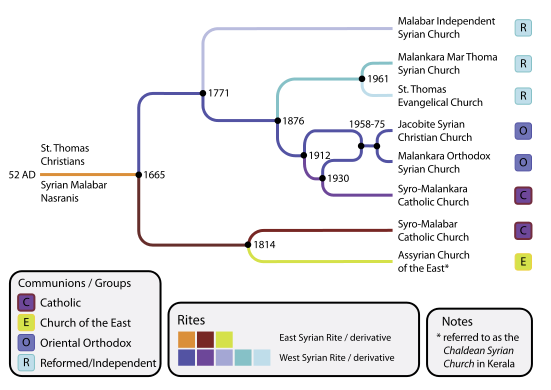 Εικόνα 1: Η εξέλιξη των διαφορετικών Ομολογιών και χριστιανικών κοινοτήτων στην Ινδία μέχρι σήμερα.ΣημειώματαΣημείωμα Ιστορικού ΕκδόσεωνΈργουΤο παρόν έργο αποτελεί την έκδοση 1.0.Έχουν προηγηθεί οι κάτωθι εκδόσεις:•	eclass.uoa.gr/courses/THEOL120Copyright Εθνικόν και Καποδιστριακόν Πανεπιστήμιον Αθηνών, Δημήτριος Μόσχος, 2015. «Ιστορία Αρχαίων Ανατολικών Εκκλησιών. Η Εκκλησία της Ινδίας (Χριστιανοί του Μαλαμπάρ)». Έκδοση: 1.0. Αθήνα 2015. Διαθέσιμο από τη δικτυακή διεύθυνση: opencourses.uoa.gr/courses/THEOL1/.Σημείωμα ΑδειοδότησηςΤο παρόν υλικό διατίθεται με τους όρους της άδειας χρήσης Creative Commons Αναφορά, Μη Εμπορική Χρήση Παρόμοια Διανομή 4.0 [1] ή μεταγενέστερη, Διεθνής Έκδοση.   Εξαιρούνται τα αυτοτελή έργα τρίτων π.χ. φωτογραφίες, διαγράμματα κ.λ.π.,  τα οποία εμπεριέχονται σε αυτό και τα οποία αναφέρονται μαζί με τους όρους χρήσης τους στο «Σημείωμα Χρήσης Έργων Τρίτων».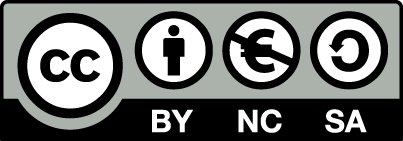 [1] http://creativecommons.org/licenses/by-nc-sa/4.0/ Ως Μη Εμπορική ορίζεται η χρήση:που δεν περιλαμβάνει άμεσο ή έμμεσο οικονομικό όφελος από την χρήση του έργου, για το διανομέα του έργου και αδειοδόχοπου δεν περιλαμβάνει οικονομική συναλλαγή ως προϋπόθεση για τη χρήση ή πρόσβαση στο έργοπου δεν προσπορίζει στο διανομέα του έργου και αδειοδόχο έμμεσο οικονομικό όφελος (π.χ. διαφημίσεις) από την προβολή του έργου σε διαδικτυακό τόποΟ δικαιούχος μπορεί να παρέχει στον αδειοδόχο ξεχωριστή άδεια να χρησιμοποιεί το έργο για εμπορική χρήση, εφόσον αυτό του ζητηθεί.Διατήρηση ΣημειωμάτωνΟποιαδήποτε αναπαραγωγή ή διασκευή του υλικού θα πρέπει να συμπεριλαμβάνει:το Σημείωμα Αναφοράςτο Σημείωμα Αδειοδότησηςτη δήλωση Διατήρησης Σημειωμάτων το Σημείωμα Χρήσης Έργων Τρίτων (εφόσον υπάρχει)μαζί με τους συνοδευόμενους υπερσυνδέσμους.Σημείωμα Χρήσης Έργων Τρίτων Το Έργο αυτό κάνει χρήση των ακόλουθων έργων:Εικόνες/Σχήματα/Διαγράμματα/ΦωτογραφίεςΕικόνα 1: Copyright: Creative Commons Attribution-ShareAlike License,  Σύνδεσμος: http://commons.wikimedia.org/wiki/File:St_Thomas_Christians_divisions.png Πηγή: wikimedia.orgΧρηματοδότησηΤο παρόν εκπαιδευτικό υλικό έχει αναπτυχθεί στo πλαίσιo του εκπαιδευτικού έργου του διδάσκοντα.Το έργο «Ανοικτά Ακαδημαϊκά Μαθήματα στο Πανεπιστήμιο Αθηνών» έχει χρηματοδοτήσει μόνο τη αναδιαμόρφωση του εκπαιδευτικού υλικού. Το έργο υλοποιείται στο πλαίσιο του Επιχειρησιακού Προγράμματος «Εκπαίδευση και Δια Βίου Μάθηση» και συγχρηματοδοτείται από την Ευρωπαϊκή Ένωση (Ευρωπαϊκό Κοινωνικό Ταμείο) και από εθνικούς πόρους.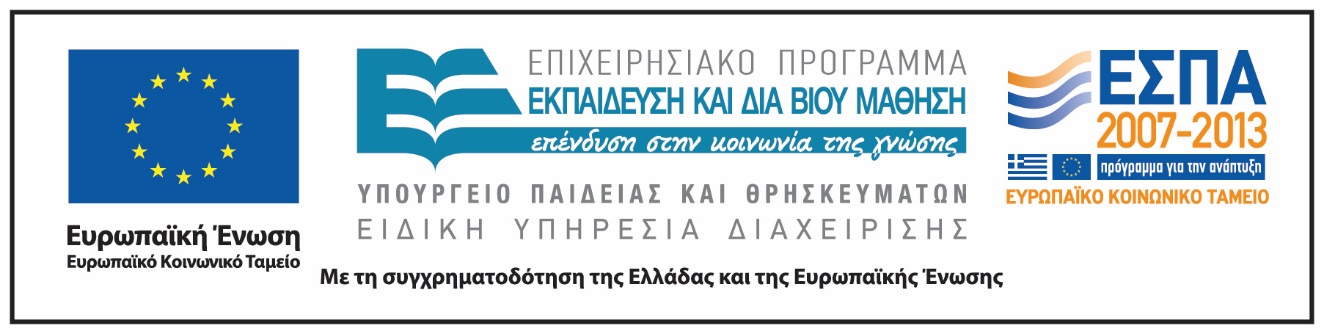 